Rhyl Primary School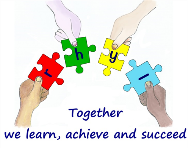 Class Teacher  Person SpecificationQualificationsQualified Teacher Status A relevant degree and evidence of further professional development / studiesExperienceMinimum of 2 years as a highly effective class-based teacher, unless NQTProfessional knowledge and UnderstandingHave the ability to motivate and inspire pupils to learnTeaching reflects subject knowledge, good pace, Assessment and understanding of children’s strengths and areas for developmentHave knowledge and understanding of the EYFS and National CurriculumHave knowledge of effective teaching strategies to meet the needs of all pupils including SEND, EAL and Higher AchieversUnderstand and show a commitment to safeguarding pupils, with an up to date knowledge of relevant legislation and guidanceUnderstand the principles of Equality and how it may inform whole school policyProfessional  Skills and AbilitiesBe an effective and inspirational teacher with strong behaviour management skillsBe able to plan and deliver sessions and activities appropriate to the needs, interests, experience and knowledge of all pupilsBe able to provide a caring and nurturing learning environment in which all children feel safe and can thriveAbility to assess own quality of teaching and learning and make improvements as requiredThe ability to communicate effectively, verbally and in writing Be well organised and pro-active Able to manage own work load and keep to deadlinesConfident in using technology across all curriculum areasPersonal QualitiesExcellent interpersonal skills and ability to work in partnership with colleagues and teams in order to foster and maintain positive working relationships across the schoolHave a passion for teaching children A learner and good communicator who can motivate and support colleaguesHave a calm and reassuring dispositionA commitment to promote equal opportunity for all staff and pupilsHave high expectations of self and othersAble to provide constructive feedback to support staff Punctual with very good attendance 